Course outlineUse the following table to organize the topics to be taught in the course. If you need to include topics that cover other requirements you have to teach (for example, national syllabus), make sure that you do so in an integrated way, but also differentiate them using italics. Add as many rows as you need.This document should not be a day-by-day accounting of each unit. It is an outline showing how you will distribute the topics and the time to ensure that students are prepared to comply with the requirements of the subjectThis outline should show how you will develop the teaching of the subject. It should reflect the individual nature of the course in your classroom and should not just be a “copy and paste” from the subject guide.If you will teach both higher and standard level, make sure that this is clearly identified in your outline.IB internal assessment requirement to be completed during the courseBriefly explain how and when you will work on it. Include the date when you will first introduce the internal assessment requirement, when the internal assessment requirement will be due and how students will be prepared to do it.Links to TOKYou are expected to explore links between the topics of your subject and TOK. As an example of how you would do this, choose one topic from your course outline that would allow your students to make links with TOK. Describe how you would plan the lesson.International mindednessEvery IB course should contribute to the development of international mindedness in students. As an example of how you would do this, choose one topic from your outline that would allow your students to analyse it from different cultural perspectives. Briefly explain the reason for your choice and what resources you will use to achieve this goal.Development of the IB learner profileThrough the course it is also expected that students will develop the attributes of the IB learner profile. As an example of how you would do this, choose one topic from your course outline and explain how the contents and related skills would pursue the development of any attribute(s) of the IB learner profile that you will identify. ResourcesAre instructional materials and other resources available in sufficient quality, quantity and variety to give effective support to the aims and methods of the courses? Will students have access to resources beyond the ones available at school? Briefly describe what plans are in place if changes are needed.Diploma Programme subject outline—Group Diploma Programme subject outline—Group Diploma Programme subject outline—Group Diploma Programme subject outline—Group Diploma Programme subject outline—Group Diploma Programme subject outline—Group Diploma Programme subject outline—Group Diploma Programme subject outline—Group Diploma Programme subject outline—Group Diploma Programme subject outline—Group Diploma Programme subject outline—Group School nameDowntown Magnets High SchoolDowntown Magnets High SchoolDowntown Magnets High SchoolDowntown Magnets High SchoolDowntown Magnets High SchoolDowntown Magnets High SchoolSchool code006435006435006435Name of the DP subjectEnglish Language and LiteratureEnglish Language and LiteratureEnglish Language and LiteratureEnglish Language and LiteratureEnglish Language and LiteratureEnglish Language and LiteratureEnglish Language and LiteratureEnglish Language and LiteratureEnglish Language and LiteratureEnglish Language and LiteratureLevelLevelHigherxStandard completed in two yearsStandard completed in two yearsStandard completed in one year *Standard completed in one year *Standard completed in one year *LevelHigherStandard completed in two yearsStandard completed in two yearsName of the teacher who completed this outlineArielle DePaoloArielle DePaoloArielle DePaoloDate of IB trainingDate of IB trainingDate of IB trainingDate when outline was completedAugust 6, 2020August 6, 2020August 6, 2020Name of workshop Name of workshop Name of workshop Topic/unit(as identified in the 
IB subject guide)State the topics/units in the order you are planning to teachContentsAllocated timeAllocated timeAllocated timeAssessmentinstruments to be usedResourcesList the main resources to be used, including information technology if applicable.Topic/unit(as identified in the 
IB subject guide)State the topics/units in the order you are planning to teachContentsOneClassIn one Week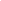 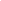 Min.ClassesAssessmentinstruments to be usedResourcesList the main resources to be used, including information technology if applicable.Year 1Year 1: Fall SemesterReaders, Writers, and TextsUnit 1: Introduction to Media LiteracyFormal Presentation based on researchShort Texts, News, Articles, Images, Videos, Etc.Year 1Unit 2: Representations of the RefugeeFormal PresentationThe Grapes of Wrath by John SteinbeckYear 1Unit 3: Global Responses to HomelessnessHigher Level EssayCommunity-in-Action ProjectEvicted by Matthew DesmondYear 1Year 1: Spring SemesterTime and SpaceUnit 4: Institutional Discrimination and Structural PrejudiceHigher Level Essay OR Individual OralA Fine Balance by Rohinton MistryYear 1Unit 5: Anti-Semitism and its roots in RacismHigher Level Essay ORIndividual OralThe Merchant of Venice by William ShakespeareYear 1Year 2: Fall SemesterReaders, Writers, TextsUnit 1: Censorship and PowerFormal PresentationHigher Level EssayNothing to Envy by Barbara DemickYear 2Unit 2: Brainwashing and the Abuse of Power Individual OralBlindness by Jose SaramagoYear 2Year 2: Spring SemesterIntertextualityUnit 3: Fate and Free-WillPapers 1 and 2Jude the Obscure by Thomas HardyMedea by EuripidesThe Fishermen Chigozie ObiomaYear 2Unit 4: Creative Writing across the GenresCreative Short StoryStories and poems by various authorsYear 2Year 2Year 2Higher Level Essay—Year 1 Fall and Spring Semesters, Year 2 Fall Semester—Final will be submitted in early Spring Semester of Year 2.Individual Oral Commentary—Year 1 Spring Semester, Year 2 Fall Semester—Final will be submitted in early Spring Semester of Year 2.TopicLink with TOK (including description of lesson plan)Unit 1: Censorship and PowerDoes language shape our thoughts?This unit attempts to address this question by examining the propaganda campaign of the dictators in North Korea and the impact that their language has had on the way people think about their world.  In the text Nothing to Envy, Demick interviews defectors from North Korea who have experienced censorship, propaganda, and mind control through language as a way to form the thoughts’ of the masses.TopicContribution to the development of international mindedness (including resources you will use)Unit 4: Institutional Discrimination and Structural PrejudiceDuring this unit, we will read Rohinton Mistry’s A Fine Balance.  This novel will be paired with an examination of structural racism and discrimination throughout the globe.  In small groups, students will research focused issues that center around institutional oppression such as human rights violations, systemic oppression, abuse of power, patriarchy and misogyny, poverty and contemporary social inequality, and marginalized ethnic groups.  Through their research, bringing articles for the entire class to read, leading Socratic Seminars, and ultimately presenting on their topics, students will have the opportunity to recognize these structural inequities globally.  Their investigations are required to examine multiple countries and cultures in order to ensure a truly global look at these issues.TopicContribution to the development of the attribute(s) of the IB learner profileUnit 3: Global Responses to HomelessnessThrough this unit, students will explore homelessness and class inequality internationally.  However, they will focus on the housing crisis that currently afflicts our city, Los Angeles, in far greater ways than we see in other parts of our country, or, indeed, the world.  By expanding the way that we think about people facing homelessness, students will become principled in that they can understand the concept of justice for all people.  Also, through their action project, they demonstrate that they are caring and help others.Students have access to personal laptops and all their reading are offered digitally as well as in print.  They are able to collaborate on their assignments through online platforms such as google docs.  In our current remote learning experience, students have all the resources they need online in order to learn and cover the IB English curriculum.